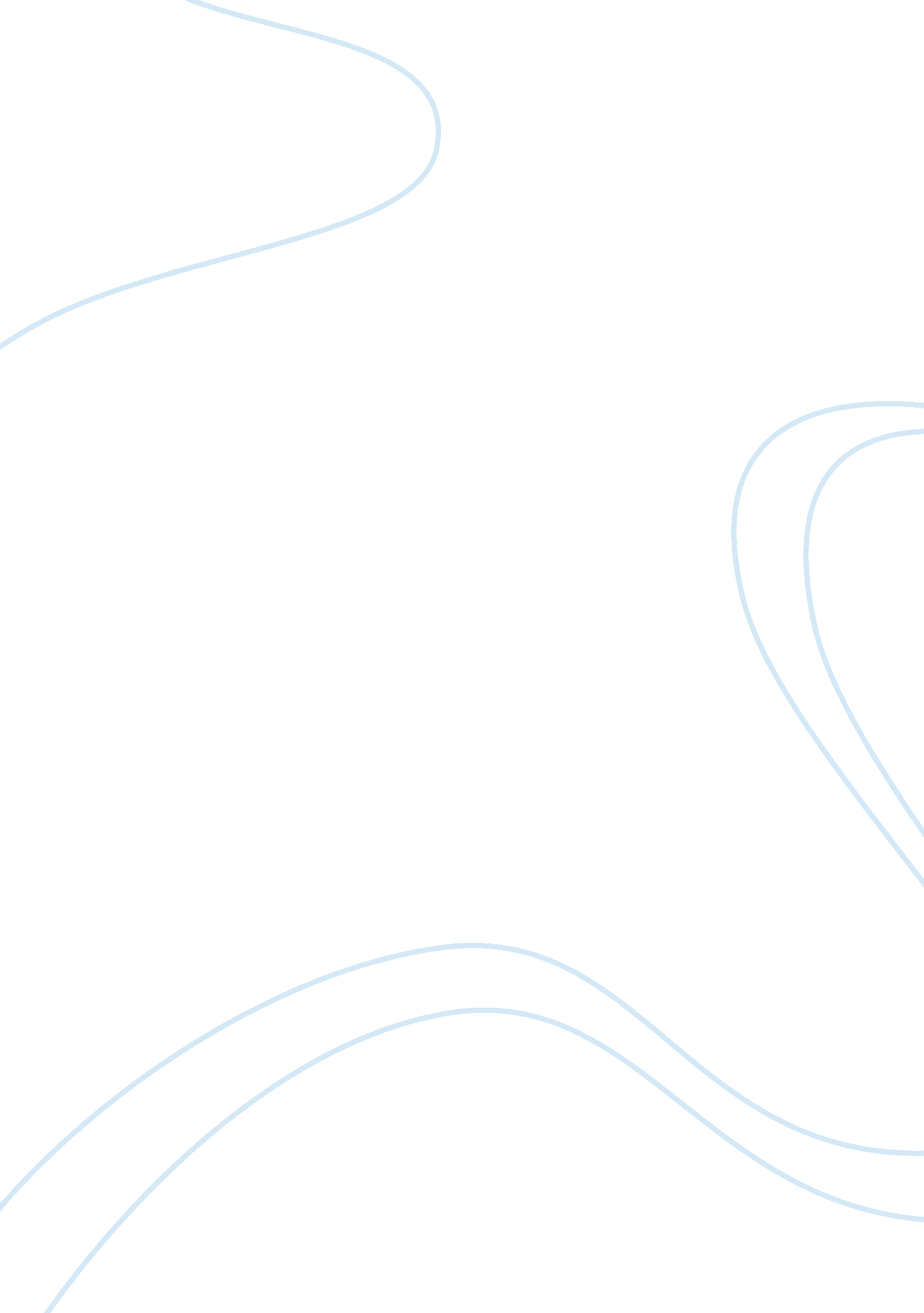 Infragard must stick to certain set up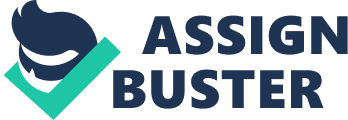 INFRAgard is thecollaboration between FBI and the private sectors. The INFRAgard was founded inyear 1996 and the first filed office was in Cleveland, Ohio, then they startedexpanding office through over the every state of America. INFRAgard are   organizers and supervisor in a everyterritory office of FBI. Basically, INFRAgard is a non-Profit organization andhelping as public-private sectors between US trade and FBI. Theassociation is a data sharing and investigation exertion serving the premiums, and joining the learning base of, an extensive variety of private division andgovernment individuals. The national resourcesfor INFRAgard to our locality are InfraGrad, InfraNation CERT and fewmore.  In 19 January 2017 ISME Boredmeeting and Annual member meeting are schedule in our locality (Springfield). The Reginal Recourse are FBI Springfield Division and FBI Citizen academy. Participationis free and open to anybody interested in sharing information on threats andvulnerabilities to our critical infrastructures, and also country securityissues. We particularly empower security experts from the  identified infrastructure sectors to  join. All individuals must stick to certainset up sets of principles and morals. At your demand, your participation inINFRAgard can be unknown, and our section’s FBI Coordinator treats the completechapter roster as sensitive information.     The process to join:- Open the secure Membership Application. Read the application completely before filling it out. Once the application is submitted, read and print the Rules of Behavior (ROB) PDF. This form will automatically load after the application is submitted. Sign, date and submit the ROB PDF form. Every ROB form is uniquely created and will not be retrievable at a later date. Follow instructions on how to submit the completed ROB. TheINFRAgard is only orgination that I like to help our nation from treats andvulnerabilities with support of FBI and other organizations. 